Μήνυμα του Δημάρχου Λαμιέων Νίκου Σταυρογιάννη για το νέο έτοςΕύχομαι σε όλους τους συμπολίτες μας χρόνια πολλά, χρόνια καλύτερα απ’ αυτά που βιώνει σήμερα η μεγάλη πλειοψηφία της ελληνικής κοινωνίας. Με την ανατολή του 2015 ας ξαναγεννηθεί η ελπίδα κι ας είναι η αρχή μιας δύσκολης και ανηφορικής πορείας που θα μας οδηγήσει όμως σε μια κοινωνία πιο δίκαιη και δημοκρατική, με αλληλεγγύη και συνοχή. Σε μια πατρίδα που θα δίνει προοπτική καλύτερης ζωής σε όλους και θα εξασφαλίζει στους οικονομικά ασθενέστερους αξιοπρεπή διαβίωση.Καλή χρονιά.			Από το Γραφείο Τύπου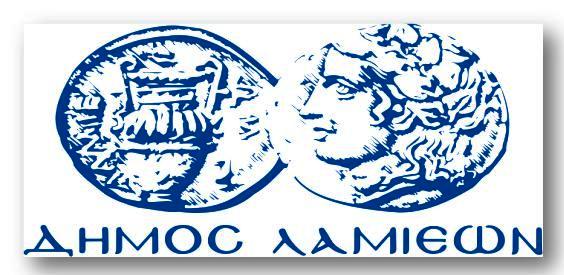 ΠΡΟΣ: ΜΜΕΔΗΜΟΣ ΛΑΜΙΕΩΝΓραφείου Τύπου& ΕπικοινωνίαςΛαμία, 31/12/2014